			TECHNICAL RIDER- EDWARD JAMES GAY VI BAND1. Allgemeine InformationenPA:Muss der Veranstaltungsgröße und Zuschauerzahl entsprechend laute Rockmusik übertragen können, bitte kein Eigenbau! Sollte beim Eintreffen der Musiker aufgebaut und eingemessen sein. Gern gesehen: L-acoustics, GAE, Nexo, d&b, Kling&FreitagMonitoring:4 separate Wege: 4 Wedges(15/2“,min.300W)+1 Drumfill(15/2“min.500W); pro Weg ein 31 Band-EQ (Klark,BSS);Mischpult:24 Kanäle, min. 6 Aux-wege, 4 Band-eQ (min. 2-fach parametr.); z.B.:Midas,Crest o.ä.Peripherie:2 x 31 Band-EQ (Klark,BSS), 7 x Compressor (z.B.Drawmer, BSS, dbx), 4 x Gate (z.B.Drawmer); min.1 x Hall/Reverb (TC m2000/3000, Lexicon pcm 81/91o.ä.), 1 x delay (TC-D2 o.ä.)Mikrofone:1x e602 o. beta 52; 1x sm57; 3x e904 o. beta 98; 3x condenser (z.B. AKG, Sennheiser, Beyerdynamic); 2x e609 o. sm57; 3x e935 o. beta58,Der Sänger bringt für sich ein eigenes Mikrofon mit!Für größere Veranstaltungen (Openair) zusätzlich: 1x sm57, 1x RE20Ausreichend Stative (maximal 10x kleine / 6x große) und NF(XLR)Kabel.Licht:min. 12x PAR64 Backtruss, 6x PAR64 Fronttruss, versch. Farbfolien,1x LichttechnikerAnsonsten bitte der Veranstaltungsgröße entsprechend! Gern gesehen: Floorkannen, Nebel/Hazer, Strobo, Blinder, Movinglights, AClSonst:Es werden 10 Stromanschlüsse auf der Bühne benötigt.Zum Auf- und Abbau werden 2 (nüchterne) Helfer benötigt. Ein Techniker zum Betreuen der Ton- u. Lichtanlage sollte vor Ort sein. Den Technikern der Band ist uneingeschränkter Zugang zu allen technisch relevanten Geräten und Installationen (Endstufen, Sicherungen etc.) zu gewähren.2. Inputliste3. BühnenplanHierfür malt ihr einfach eine Skizze eures Bühnenaufbaus (wer steht wo?) und fügt zu den Positionen noch benötigte Stromanschlüsse und Monitore hinzu.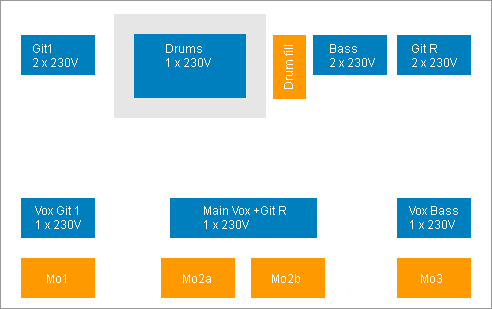 Beispiel eines Bühnenplans aus dem Technical Rider Kanal Input Mic Insert1 Bassdrum beta52 o. e602 gate2 Snare oben sm57 comp3 Snare unten (opt.) sm574 Hihat Condensator(z.B.C451)5 Tom1 beta98 o. e904 gate6 Tom2 beta98 o. e904 gate7 Tom3 beta98 o. e904 gate8 Overhead re Condensator (z.B.NT5)9 Overhead li Condensator (z.B.NT5)10 Bass Di comp11 Bass Amp (opt.) Re20 comp12 Git li e906 o. sm5713 Git re e906 o. sm5714 voc git li e935 o. beta58 comp15 voc center eigenes AE5400 comp16 voc git re e935 o. beta58 comp17 voc drums e935 o. beta58 comp18 Return Delay19 Return Reverb li20 Return Reverb re